Welcome to Chichester CollegeYour induction will take place in the first week of your course, please do not be alarmed if you are disappointed with your exam results.You can join our “YES” Day on Tuesday 29th August.Please go to the college website; www.chichester.ac.uk to book your place.Dear StudentThank you for choosing to study Coaching and PE at Chichester College. I am the study programme leader and look forward to working with you over the next year.You will be developing your skills based around the coaching and PE sector to a level 3 standard using the coaching process to gain evidence and show your competency around the chosen subject. You will also be going into a local school to gain experience from the vocational side to link the theory to the practical. Please feel free to contact me with any questions you may have regarding the information regarding your course, such as trips, kits or course work and I will be happy to help. Best wishes,Darin KilpartrickDarin Killpartrick Study Programme LeaderImportant information about your CourseTimetablesThe first few days of the course will be for induction and enrolment.You will be invited to attend an enrolment and an induction, and you MUST attend BOTH to start your course. Timetables for your course will not be available until you attend your induction.This will give you the opportunity to get to know the other students on the course, as well as your lecturers and your student tutor.Your InductionA one-day induction process where we go through the course details and work experience procedures.  Please ensure that you bring with you the following:Please bring a pen, paper & file Please bring presentable sports kit. We will be doing exercise on Induction day. Please produce/ bring a printed Microsoft Word document containing your ‘Short-, Medium- & Long-term’ ‘SMART goals’ for course intentions/ career aspirations. Your EnrolmentFurther to your starting information and an invitation to register your “Pre-enrolment” with the College; you should now have the following information ready for September:Your Student NumberYour invitation to join your Induction Date which outlines your start date & time in September.Should you not have either of these, please contact enrolments@chichester.ac.uk for further details.Please ensure that when attending your enrolment you bring the following: Copy/Photo-shot of your Certificate(s) with your grades for any GCSE Maths and English Language course undertaken either at school or at college.Your Certificate(s) or results for any qualifications completed at college or school.If you are unsure of what this entails, please email admissions@chichester.ac.uk for further details.English and MathsNB: All students aged 16-18 years on a full-time course are required to update their English and Maths skills if they do not hold a GCSE grade A/9-C/4 in both subjects. So please be aware that if you do not have these qualifications, you will be required to undertake a GCSE re-sit (or equivalent qualification) alongside your main programme of study. This is compulsory and not optional. Please be aware that you cannot be awarded for one qualification without passing the other.Getting Support at CollegeThe Learning Support Grant & BursaryWe understand that financial matters are an important consideration for our students and that everyone’s circumstances are different. We believe financial constraints alone should never be enough to prevent a student from studying and so we will work with you to find out what support you may be entitled to and help you to access any funding available. You can apply online (via online portal) for the Learning Support Grant. We have triedto make applying as simple as possible, but it will involve filling in online forms, providing evidence and telling us about your financial situation. We will then make an assessment based on your personal circumstances.ContactIf you have any questions regarding student finance, please email studentfinance@chigroup.ac.uk and one of our team will be in touch to help.MAP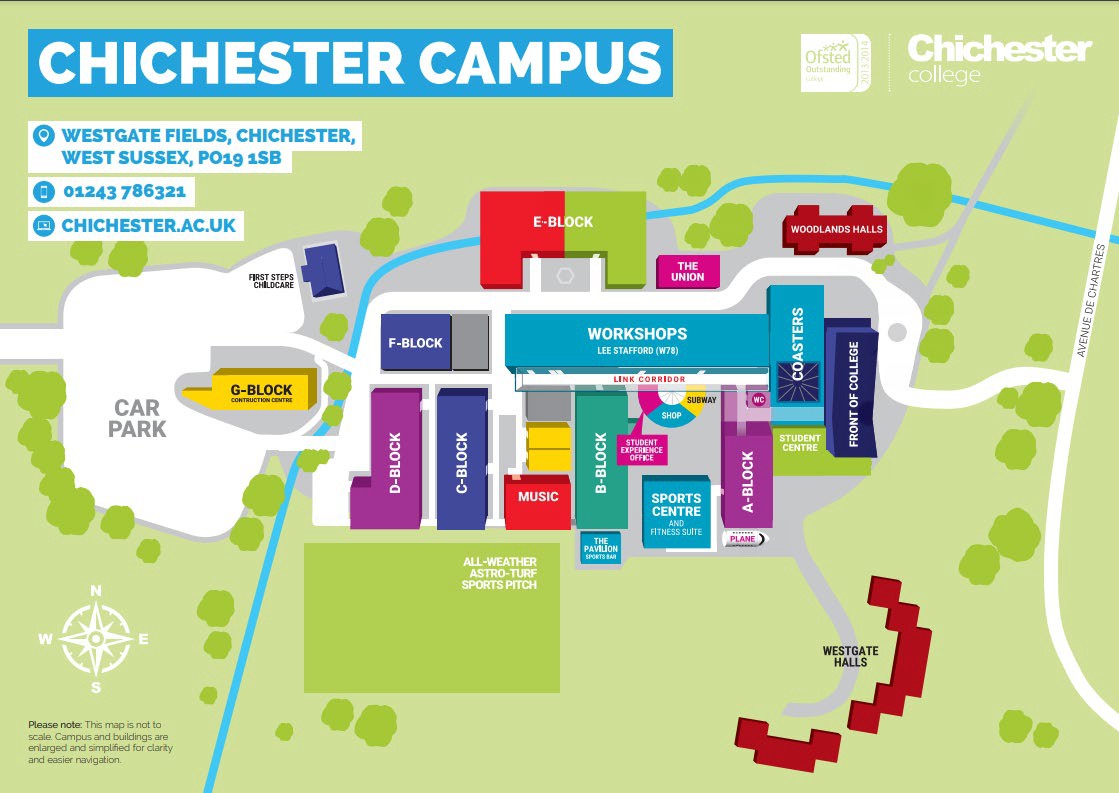 